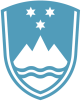 Statement bythe Republic of Sloveniaat the43rd Session of the UPR Working Group – Review of LuxembourgGeneva, 4 May 2023Mr President,Slovenia wishes to commend the delegation of Luxembourg for the national report, its presentation today and the commitment to the UPR process.Slovenia also commends Luxembourg for the ratification or the International Convention for the Protection of All Persons from Enforced Disappearance and the Istanbul Convention and for the successful efforts to come up to speed with reporting to treaty bodies.Slovenia would like to make the following recommendations:to take all necessary measures to efficiently curb uniform resource locators (URLs) containing child sexual abuse-related materials in the country;to implement the ICPD25 commitment to uphold the right to the highest attainable standard of health and achieve SDG3 “Good Health and Well-Being” for all; respect, protect, promote and fulfil the rights of key and vulnerable populations with a specific focus on women and girls;to include information on the situation of older persons in the next UPR report.Thank you.